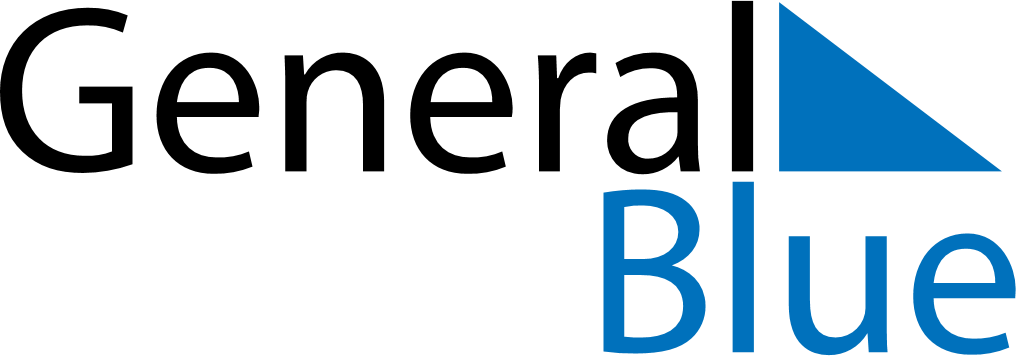 2024 – Q3United Arab Emirates  2024 – Q3United Arab Emirates  2024 – Q3United Arab Emirates  2024 – Q3United Arab Emirates  2024 – Q3United Arab Emirates  JulyJulyJulyJulyJulyJulyJulySUNMONTUEWEDTHUFRISAT12345678910111213141516171819202122232425262728293031AugustAugustAugustAugustAugustAugustAugustSUNMONTUEWEDTHUFRISAT12345678910111213141516171819202122232425262728293031SeptemberSeptemberSeptemberSeptemberSeptemberSeptemberSeptemberSUNMONTUEWEDTHUFRISAT123456789101112131415161718192021222324252627282930Jul 7: Islamic New YearSep 15: Birthday of Muhammad (Mawlid)